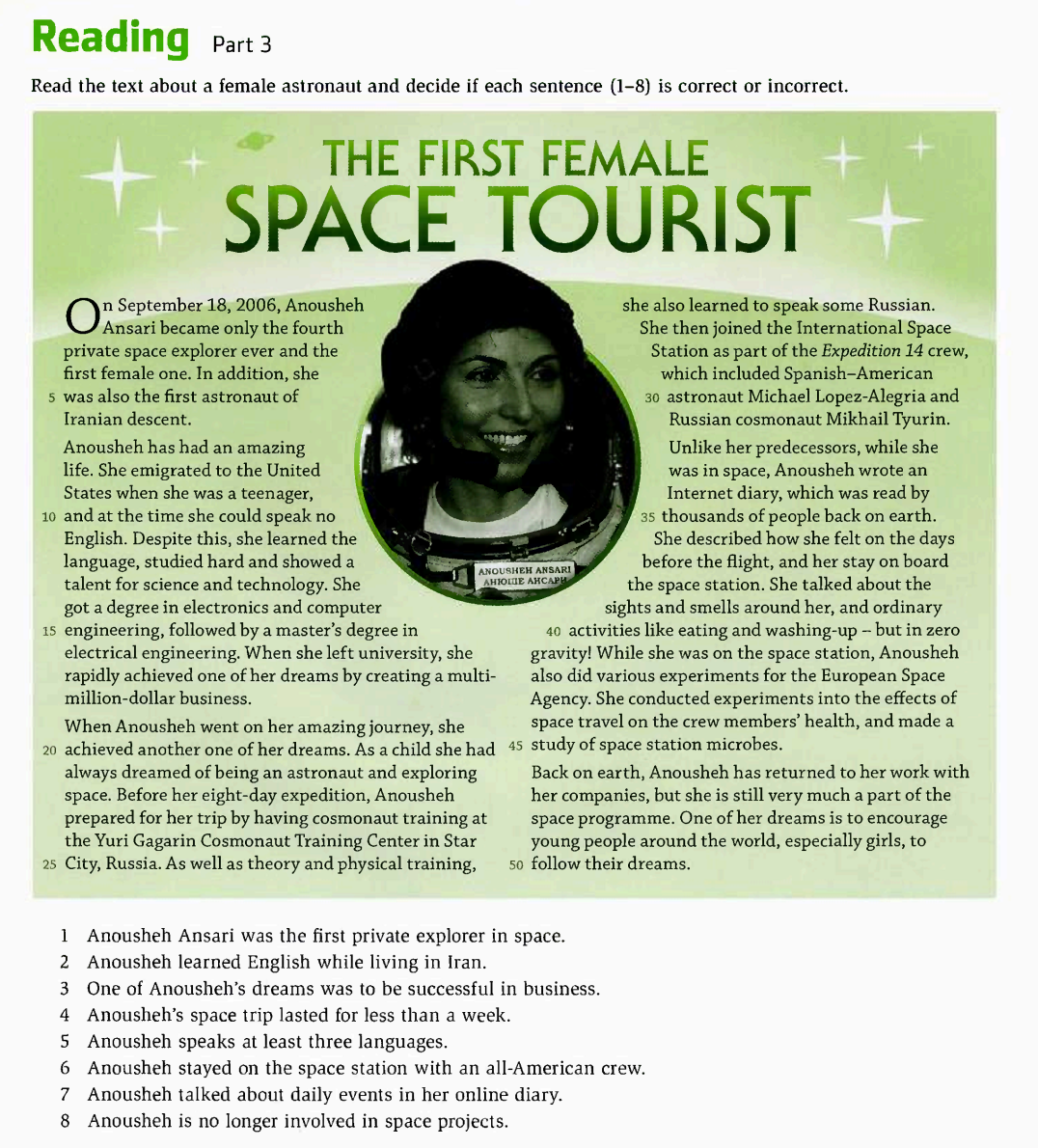 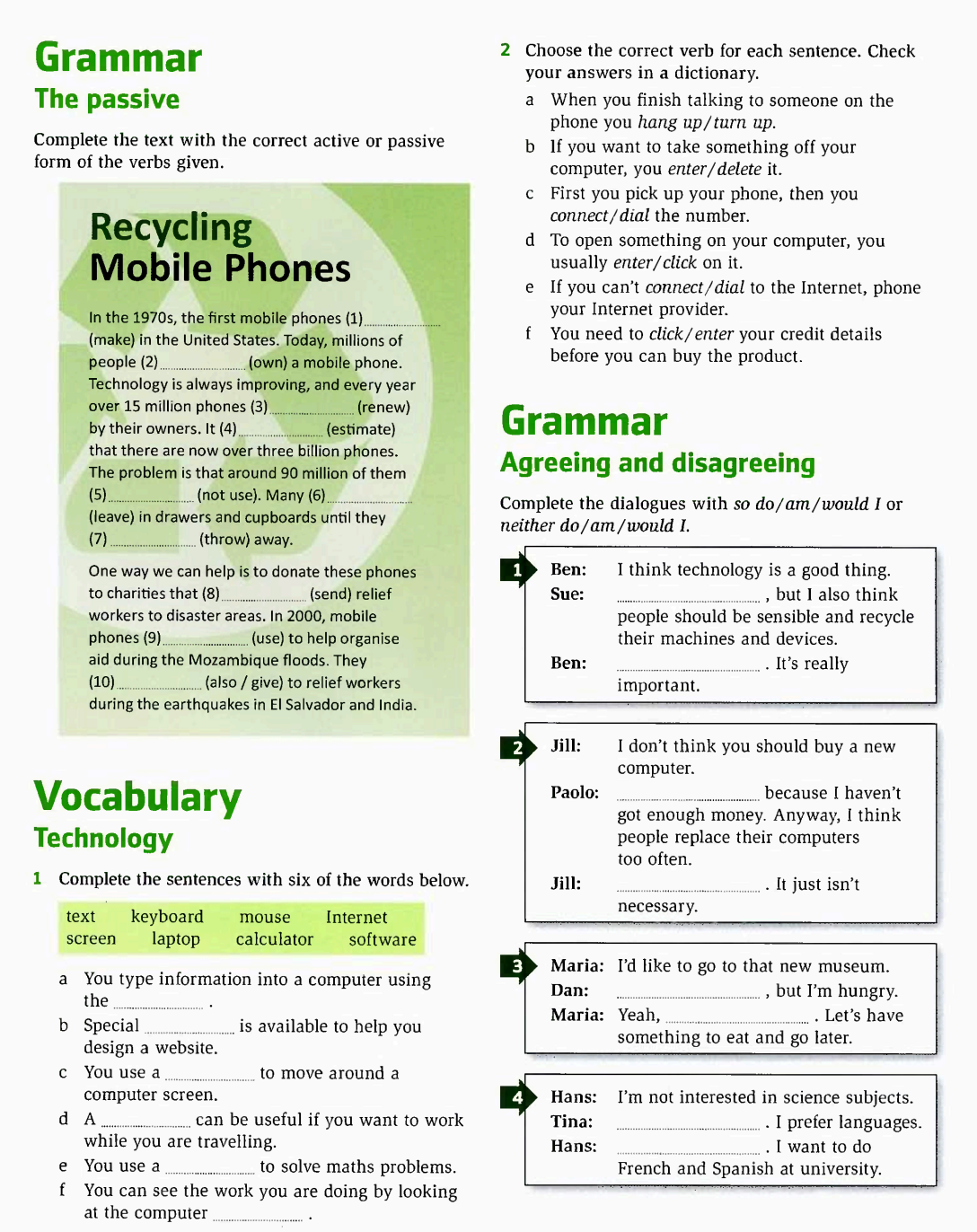 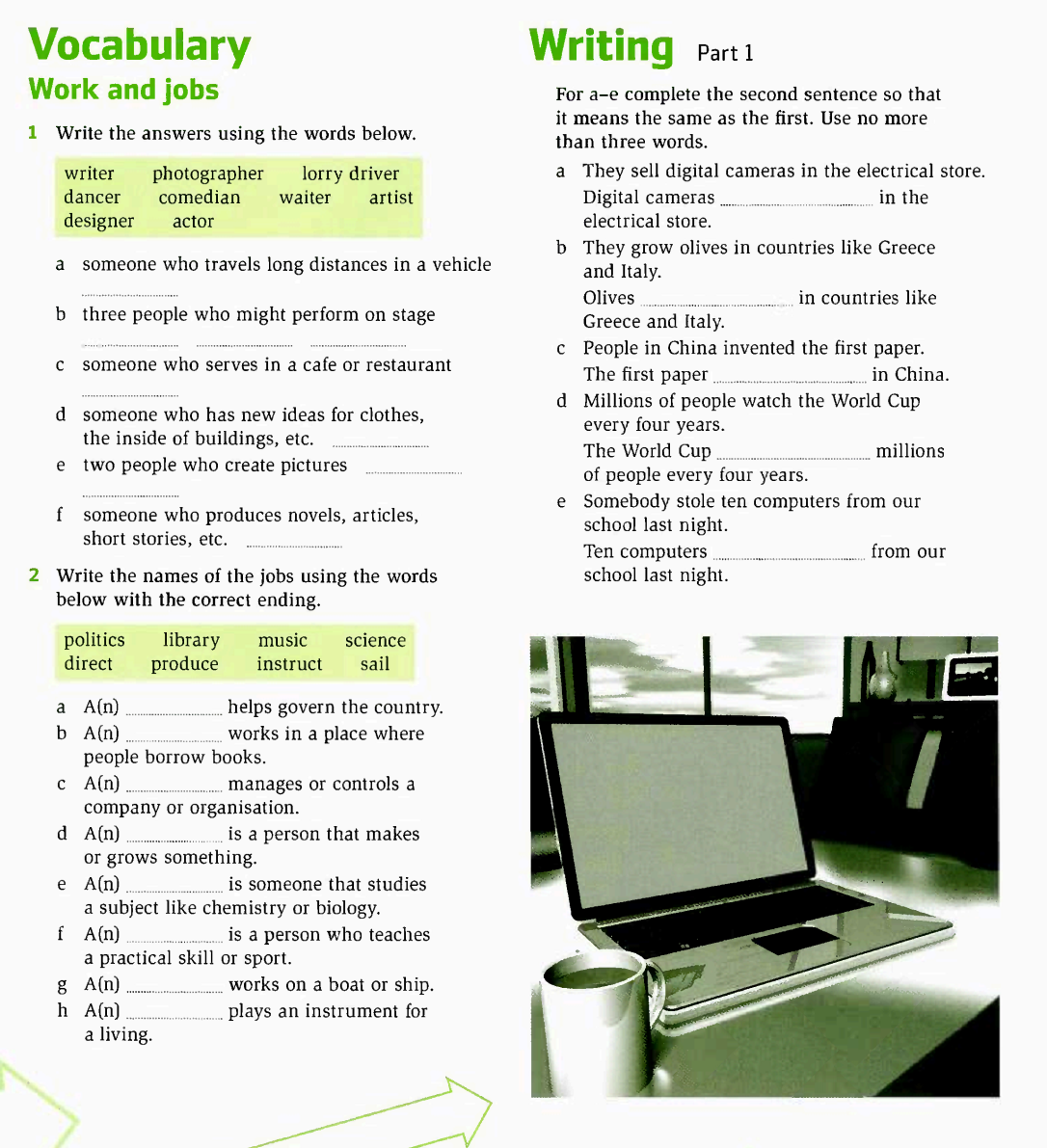 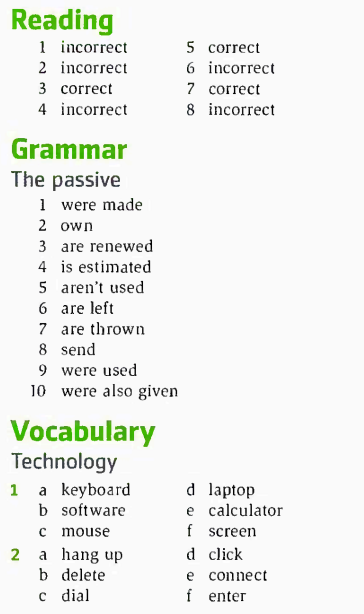 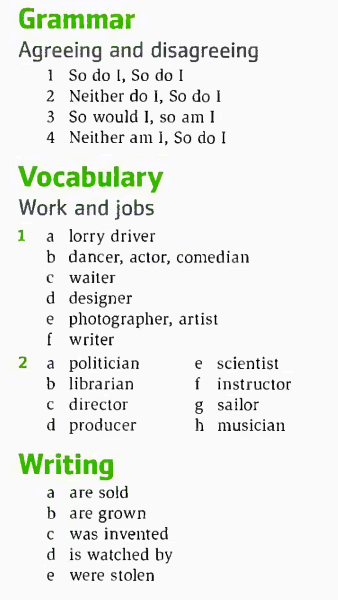 	SOURCE:Quintana, J., (2010). PET Result Workbook. Oxford University Press.